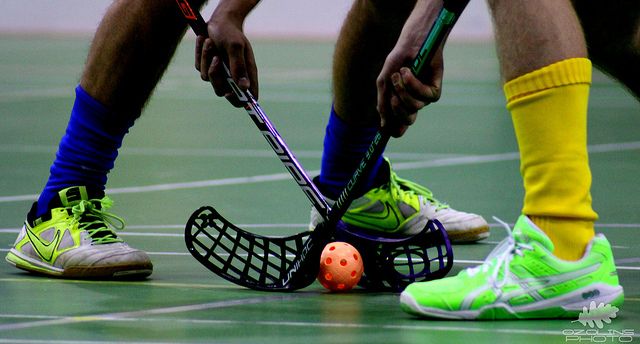 Dne 10.12. 2019 se koná přátelské utkání ve florbalu. Síly poměří žáci TJ SOKOL Valdicea oddíl florbalu ze Železnice  začátek zápasu v 16:30h v tělocvičně ZŠ Valdice